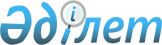 О внесении изменений в решение районного маслихата от 15 октября 2007 года № С-3/3 "Об утверждении Правил оказания социальной помощи отдельным категориям нуждающихся граждан"
					
			Утративший силу
			
			
		
					Решение Енбекшильдерского районного маслихата Акмолинской области от 22 декабря 2008 года № С-11/8. Зарегистрировано Управлением юстиции Енбекшильдерского района Акмолинской области 26 января 2009 года № 1-10-80. Утратило силу - решением Енбекшильдерского районного маслихата Акмолинской области от 2 июля 2010 года № С24/5      Сноска. Утратило силу - решением Енбекшильдерского районного маслихата Акмолинской области от 02.07.2010 № С24/5 (порядок введения в действия см. П-5)

      В соответствии со статьей 6 Закона Республики Казахстан от 23 января 2001 года «О местном государственном управлении в Республике Казахстан» районный маслихат РЕШИЛ:



      1. Внести в решение районного маслихата «Об утверждении Правил оказания социальной помощи отдельным категориям нуждающихся граждан» от 15 октября 2007 года № С-3/3 (зарегистрировано в Региональном Реестре государственной регистрации нормативных правовых актов за № 1-10-66, опубликовано 30 ноября 2007 года в районной газете «Жаңа дәуір» и 1 декабря 2007 года в районной газете «Сельская новь») следующие изменения:

      в пункте 4 Правил оказания социальной помощи отдельным категориям нуждающихся граждан, утвержденных указанным решением:

      в абзаце третьем слова «в размере годовой суммы обучения, определенной учебным заведением» исключить;

      в абзаце шестом слова «согласно утвержденных сумм на бюджетной комиссии за предыдущий год» исключить.



      2. Контроль за исполнением настоящего решения возложить на постоянную комиссию районного маслихата по вопросам социально-экономического развития, бюджета и финансов, законности и правопорядка.



      3. Настоящее решение вступает в силу со дня государственной регистрации в Управлении юстиции Енбекшильдерского района и вводится   в действие со дня официального опубликования.      Председатель сессии

      районного маслихата             З.Кусаинова      Секретарь

      районного маслихата             М. Исажанов      СОГЛАСОВАНО:      Аким района                      Т. Хамитов      Начальник отдела занятости

      и социальных программ              Т.Абуова      Начальник отдела финансов       А. Бекенова      Начальник отдела экономики

      и бюджетного планирования       Б.Бейсенова
					© 2012. РГП на ПХВ «Институт законодательства и правовой информации Республики Казахстан» Министерства юстиции Республики Казахстан
				